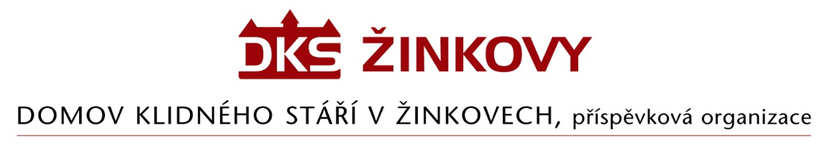 ObjednávkaJP -KONTAKT, s.r.o.Dašická 1797530 03 PardubiceObjednávám u Vás jídelní židli EMA 23 ks a kancelářské křeslo Herkules 1 ks.Cena bez DPH 58 665 Kč, DPH 12 320 Kč. Celková cena včetně DPH 70 985 Kč.Vypracovala:Helena Volákovávedoucí hospodářského úseku                                                                                                    Žinkovy  18. 12. 2023